Најлепша мама на светуДушан РадовићНајлепша мама на свету? Моја мама!
Најбоља мама на свету? Моја мама!Одакле нам очи?
Родила их мајка!
Одакле нам уши?
Родила их мајка!
Одакле нам руке?
Родила их мајка!
Све на свету – родила је мајка!Лети песма око света,
лепа, лепша него бајка;
нема детета ни цвета
нема, док не роди мајка!У мом животу ја сам срео
многе добре жене
ал’ је само једна мајка хтела
да роди баш мене!Добра мама,
лепа мама,
само једна
наша мама!Благо вама,
благо нама,
благо свима
са мамама!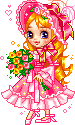 Najlepša mama na svetuDušan RadovićNajlepša mama na svetu? Moja mama!Najbolja mama na svetu? Moja mama!Odakle nam oči?Rodila ih majka!Odakle nam uši?Rodila ih majka!Odakle nam ruke?Rodila ih majka!Sve na svetu – rodila je majka!Leti pesma oko sveta,lepa, lepša nego bajka;nema deteta ni cvetanema, dok ne rodi majka!U mom životu ja sam sreomnoge dobre ženeal’ je samo jedna majka htelada rodi baš mene!Dobra mama,lepa mama,samo jednanaša mama!Blago vama,blago nama,blago svimasa mamama!